Lyžiarsky kurz – Makov Termín: 03.02. – 08.02.2019Miesto: Makov, JavorníkyUbytovanie: horský hotel Hájenka***Cena pobytu: 216Eur/osoba - bez štátneho príspevkuCena pobytu: 66 Eur - pri čerpaní štátneho príspevku150 Eur- štátny príspevok ( hradí štát, len raz za štúdium na SŠ	)5 nocí/6 dníUbytovanie priamo na svahu	Plná penziaWellness v hotely 			Skipass s poistením na svahuInštruktori, zdravotník, pedagogický dozorMožnosť požičať si výstroj 25Eur/5dníDoprava autobusomKapacita: 35 žiakov našej školy, prednosť majú žiaci prvého ročníka.Bližšie informácie u p. Mgr. Lukáša Kordoša – učiteľ TEV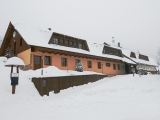 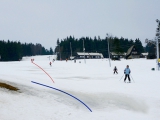 